W.R.A.H. Main Page(Write and Read at Home)Directions: Read for at least fifteen minutes on Monday, Tuesday, Wednesday and Thursday.  When you finish reading, complete one of the boxes below.  By Friday, you should have completed any four boxes.Fiction Book ChoicesW.R.A.H.Write and Read at HomeNonfiction Book ChoicesName: _______________________________________________	Due: FridayW.R.A.H(Write and Read At Home)Monday# of minutes read: ________					OPTION:_______________________Title of Book: _________________________________________ by: ___________________________________Tuesday# of minutes read: ________						OPTION:____________________Title of Book: _________________________________________ by: _____________________________________Wednesday# of minutes read: ________						OPTION: _________________Title of Book: _________________________________________ by: ___________________________________Thursday# of minutes read: ________							OPTION:_________________Title of Book: _________________________________________ by: _________________________________________REMEMBER TO HAVE PARENT SIGN BELOW!Adult Signature: ___________________________________________________________I confirm that my child read at least fifteen minutes each day and completed the reading responses on his/her own OR with appropriate assistance based upon my child’s needs.ACompare and Contrast yourself to a character in the book.  Create a Venn Diagram. 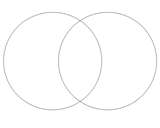 BCreate a list of the important events or information you encounter in the book. 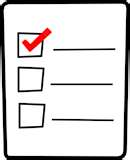 C“Popping Predictions”Before you begin reading, skim the chapter you are about to read and write down a prediction.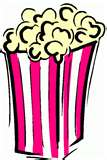 DWhat Happened?Write a 3-5 sentence summary of what you read.  Make sure you use correct spelling and punctuation. 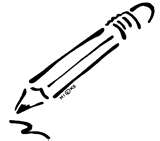 EWrite 3-5 sentences stating what you think is the author’s purpose for writing the story.  What does the author want you to know?  Why is he/she writing this story?To informTo persuadeTo entertainTo show emotionFState the problem of the story in 2-3 sentences.  Use correct punctuation and spelling!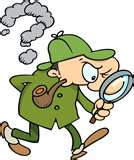 GWrite three connections to what you read.Text to textText to selfText to world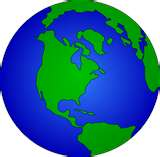 HPretend you are the teacher!  Create three questions you would ask your students about your story! 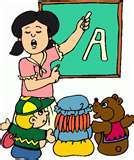 IDraw an illustration of an image you created in your mind as you were reading the story.  Be sure to include a caption.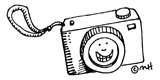 A1Create a KWL Chart before and after you read you book.A2List 3 facts from your book.  List two opinions that you have about the topic.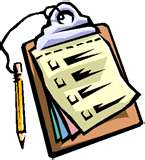 A3Give a Recommendation!Answer these questions in complete sentences. Who is the author of your book? Why do you think the author wrote this book? Who would want to read this book?A4Think About and Write…A5Write 3-5 questions you would ask the author if you had the chance to meet him/her. 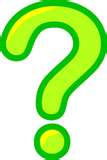 A6Create an Acrostic Summary on the topic of your book.Example:Bats come in different colorsAll bats are mammalsThey eat insects and fruitSome people are afraid of batsA7Write three connections to what you read:Text to textText to selfText to worldA8Pretend you are a teacher! Write five new vocabulary words you learned.  Next to each word, write what it means.A9What is the main idea of what you read? Explain the main idea in your own words with at least 3-5 sentences. 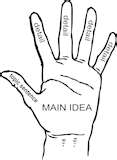 